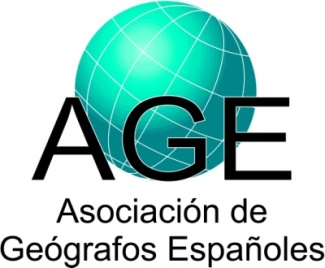 1 Análisis Geográfico Regional; Geografía Física; Geografía Humana; Geografía General; Otra: especificar).2 Incluir tanto investigadores como becarios y contratados.3 Tipo: Local; Regional; Nacional; Europea; Otra nacional o internacional: especificar. Datos sobre proyectos de investigaciónDatos sobre proyectos de investigaciónDatos sobre proyectos de investigaciónIP (Investigador Principal) y Filiación:Apellidos, Nombre:Tort Donada, Joan Universidad y Facultad, o Institución:UNIVERSIDAD DE BARCELONAFACULTAD DE GEOGRAFIA E HISTORIADepartamento:DEPARTAMENTO DE GEOGRAFIAGrupo de Investigación:Grup de Recerca Ambiental MediterràniaÁrea de Adscripción1:Análisis Geográfico RegionalDirección Postal:C/Montalegre, 6. 08001 BarcelonaTeléfono:+34 93 403 78 70URL de la web:http://www.ub.edu/gramEmail:jtort@ub.eduParticipantes y filiación2: Apellidos, Nombre:Tort Donada, Joan (Departament de Geografia. Universitat de Barcelona)Vadri Fortuny, Mª Teresa (Coinvestigador Principal) (Departamento de Derecho Administrativo, Derecho Procesal, Hª del Derecho, Derecho Financiero y Derecho tributario, UB)Hermosilla Pla, Jorge (Departamento de Geografía, Universitat de València)Elena Rosselló, Jorge (Departamento de Derecho, Universitat Pompeu Fabra)Giménez Font, Pablo (Departamento de Análisis Geográfico Regional y Geografía Física, Universidad de Alicante)Gil Meseguer, Encarnación (Departamento de Geografía. Universidad de Murcia)Paül Carril, Valerià (Departamento de Geografía. Universidad de Santiago)Equipo de trabajo:Sancho Reinoso, Alexis (Austrian Institute for Sustainable Development)Farguell Pérez, Joaquim (Departament de Geografia. Universitat de Barcelona)Molleví Bortolo, Gemma (Universitat de Girona)Panareda Clopez, José Mª (Departament de Geografia. UB)Iranzo García, Emilio (Departament de Geografia. Universitat de València)Trillo Santamaría, Juan Manuel (Universidad Carlos III)Departamento:Título del proyecto:LOS PAISAJES CULTURALES DE LA LISTA DEL PATRIMONIO MUNDIAL. CLAVES PARA LA IDENTIFICACION Y CRITERIOS PARA LA GESTION DE LOS REGADIOS TRADICIONALES E HISTORICOSLOS PAISAJES CULTURALES DE LA LISTA DEL PATRIMONIO MUNDIAL. CLAVES PARA LA IDENTIFICACION Y CRITERIOS PARA LA GESTION DE LOS REGADIOS TRADICIONALES E HISTORICOSDetallar nombre y tipo de entidad financiadora3:Convocatoria de ayudas del Programa Estatal de Fomento de la Investigación Científica y Técnica de Excelencia. Subprograma Estatal de generación del conocimiento. Modalidad Proyectos I+D.Convocatoria de ayudas del Programa Estatal de Fomento de la Investigación Científica y Técnica de Excelencia. Subprograma Estatal de generación del conocimiento. Modalidad Proyectos I+D.Programa y subprograma:Ministerio de Economía y Competitividad.Ministerio de Economía y Competitividad.Referencia:CSO2015-65787-C6-4-PCSO2015-65787-C6-4-PFecha de inicio (dd/mes/aaaa):1-ene-20161-ene-2016Fecha de finalización (dd/mes/aaaa):31-dic-201831-dic-2018Concedido (€):17.78717.787Resumen del proyecto:La finalidad del proyecto coordinado es adentrarse en la figura de paisaje cultural de la UNESCO desde la perspectiva y el ámbito territorial español e ibérico, aportando claves para la identificación y selección de tales paisajes e indagando qué está significando y qué debería suponer una gestión integral y ajustada a las distintas categorías y perfiles de paisajes patrimoniales. Se considera la declaración de Patrimonio Mundial no como un fin en sí mismo, sino como un medio para avanzar hacia propuestas de preservación de todos los paisajes patrimoniales, independientemente de su rango y escala (regional, nacional o internacional). En este contexto, el propósito del subproyecto de referencia es la identificación de los paisajes patrimoniales constituidos por los regadíos tradicionales e históricos, y la formulación de los criterios idóneos para su gestión. A nivel operativo, la selección de ámbitos paisajísticos se llevará a cabo a partir de un reconocimiento previo del territorio y comportará el establecimiento de una tipología, que tendrá en cuenta tanto el factor escala como aspectos de orden cualitativo (entre los cuales, la calidad ambiental). Sobre esta base, se procederá al estudio particularizado de los paisajes seleccionados y a la propuesta de unos criterios de gestión acordes con la perspectiva del desarrollo territorial.La finalidad del proyecto coordinado es adentrarse en la figura de paisaje cultural de la UNESCO desde la perspectiva y el ámbito territorial español e ibérico, aportando claves para la identificación y selección de tales paisajes e indagando qué está significando y qué debería suponer una gestión integral y ajustada a las distintas categorías y perfiles de paisajes patrimoniales. Se considera la declaración de Patrimonio Mundial no como un fin en sí mismo, sino como un medio para avanzar hacia propuestas de preservación de todos los paisajes patrimoniales, independientemente de su rango y escala (regional, nacional o internacional). En este contexto, el propósito del subproyecto de referencia es la identificación de los paisajes patrimoniales constituidos por los regadíos tradicionales e históricos, y la formulación de los criterios idóneos para su gestión. A nivel operativo, la selección de ámbitos paisajísticos se llevará a cabo a partir de un reconocimiento previo del territorio y comportará el establecimiento de una tipología, que tendrá en cuenta tanto el factor escala como aspectos de orden cualitativo (entre los cuales, la calidad ambiental). Sobre esta base, se procederá al estudio particularizado de los paisajes seleccionados y a la propuesta de unos criterios de gestión acordes con la perspectiva del desarrollo territorial.Palabras clave:PAISAJES CULTURALES\UNESCO\IDENTIFICACIÓN\CATEGORIZA CIÓN\GESTIÓNPAISAJES CULTURALES\UNESCO\IDENTIFICACIÓN\CATEGORIZA CIÓN\GESTIÓNURL de la web del proyecto: